У К Р А Ї Н А                                                  ШУБКІВСЬКА СІЛЬСЬКА РАДА                                                     РІВНЕНСЬКОГО РАЙОНУ                                                      РІВНЕНСЬКОЇ ОБЛАСТІ                                                         сьоме скликаннявід  _________    2016 року                                                                           № проектПро внесення змін досільського бюджету на 2016рік	Керуючись п.23 частини 1 статті 26 Закону   України "Про місцеве самоврядування в Україні", Бюджетним кодексом України, Законом України „Про Державний бюджет України на 2016 рік”,іншими чинними нормативно-правовими актами з цих питань ,за погодженням з постійними комісіями сільської ради,  сільська  рада В И Р І Ш И Л А :   Внести зміни до рішення сільської ради від 29 грудня 2015 року №57 ”Про сільський бюджет на 2016 рік” , від 25 березня 2016 року №79 ”Про внесення змін до сільського бюджету на 2016 рік» , від 28 липня 2016 року №133 ”Про внесення змін до сільського бюджету на 2016 рік»   1.Збільшити обсяг доходів сільського бюджету на 2016 рік на суму _____грн. , із них:            -    по загальному фонду бюджету збільшити на   _______   грн.;            -    по спеціальному фонду бюджету збільшити на ________ грн.            Затвердити загальний обсяг доходів сільського бюджету на 2016 рік  по загальному фонду в сумі  ____________грн. (додаток 1 ),      2.Збільшити обсяг видатків сільського бюджету на 2016 рік на суму _______ грн.,із них :по загальному фонду бюджету збільшити на _________ грн.;по спеціальному фонду бюджету збільшити на ___________ грн.             За тимчасовою класифікацією видатків (додаток 2 ) та головними розпорядниками коштів (додаток 3 ).             Затвердити загальний обсяг видатків сільського бюджету на 2016 рік по загальному фонду в сумі ___________ грн.              3.Збільшити обсяг міжбюджетних трансфертів на 2016р. в сумі __________грн.(додаток4)із них :по загальному фонду сільського бюджету збільшити на __________ грн.,        в т.ч.                       - передати іншу субвенцію районному бюджету (для Комунального закладу «Рівненський районний центр первинної медико-санітарної допомоги» на проведення доплат за складність та напруженість в роботі молодим лікарям Шубківської амбулаторії ЗП/СМ ) в розмірі _______________        4.Враховуючи пропозиції розпорядників коштів сільського бюджету здійснити перерозподіл доходів та видатків в межах загального обсягу бюджету між кодами бюджетної класифікації відповідно до додатків .         5.Внести зміни до переліку місцевих програм , фінансування , яких буде здійснюватись  в 2016 році з сільського бюджету в сумі________ грн. (додаток 5).                6. Додатки  1-5   цього рішення є невід’ємною частиною.       8.Контроль за виконанням цього рішення доручити постійним комісіям та сільському голові сільської ради (О.Іолтух) , а організацію його виконання – головному бухгалтеру сільської ради , що є головним розпорядником коштів сільського бюджету.Сільський голова                                                   Іолтух О.М.Готував:                                                                    Головний бухгалтер                                                                                  Зелінська І.Г.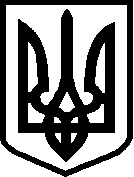 